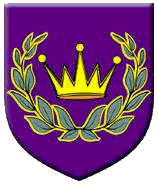 East Kingdom 50th AnniversaryTHE SOCIETY FOR CREATIVE ANACHRONISM, INC.  PROPOSED EVENT FORMBid Requirements. SCA and modern names, and contact information for the following: .Autocrat  Emergency DeputyResume (SCA and modern) of the Autocrat, including previous SCA staff experience and/or other relevant experience.Statement of why the Autocrat wishes to organize 50th Anniversary and what qualifications he/she brings to the project.A listing of any known key personnel and/or department headsLetters of support from individuals confirming their agreement to be on the Autocrat’s staff. A draft preliminary budget, including proposed fee schedule, projected attendance, estimated gross revenue, estimated expenses, and any budget areas that are expected to change significantlyAdditional items may be included.Cover Letter Attached?    Yes   No 
Resume Attached?    Yes   No Description of Event/Theme:
PROPOSED DATE/TIME OF EVENTStart:	End:	Autocrat:
Mundane Name	SCA Name:  		Postal Address 	Phone Number	 			Email:			Membership Number	Emergency Deputy:
Mundane Name	SCA Name:  		Postal Address 	Phone Number	 			Email:			Membership Number	STAFF:Suggested Staff:  Please enter SCA Name/Mundane NameReservation Clerk		/Event Exchequer		/Head Troll 			/Martial Coordinator 		/Media Liaison			/A&S Coordinator		/Merchant Coord. 		/Camping/land Staff			/Equestrian			/Fencing			/Archery			/Thrown Weapons 		/
Watch Security		/Parking			/
Other Staff Positions:		/		/		/		/		/		/		/		/		/		/


EVENT SITE INFORMATION:Name of Site:		Site Postal Address 	Web Address		Site Contact:		Contact Phone		 			Contact Email:	Is a copy of the proposed site contract attached?     	Yes   No Are pictures/brochures of the site attached? 		Yes   No Handicap Accessible?	  Yes   No Please provide a brief description of any handicap accessible restrictions:Camping Available?	   Yes   No For how many?	Cabins Available?	   Yes   No  For how many?	Royal Rooms Available?    Yes   No For how many?	Nearby Hotels?	   Yes   No Approx. how far/how many?	Bathroom facilities? 		   Yes   No Will you be ordering port-a-johns?	How many (estimated)		

Showers available?		   Yes   No Room for heavy combat?	   Yes   No Room for rapier? 		   Yes   No Room for archery? 		   Yes   No Room for combat archery? 	   Yes   No Facilities for Equestrian? 	   Yes   No 	Please describe:	Indoor area for Court?			Yes   No Kitchen facilities? 		  	Yes   No Are you planning a feast?	   	Yes   No For how many?			
Alcohol permitted?		 	Yes   No Are you planning Day board food?  	Yes   No For how many?			Insurance required by site:		Equestrian Insurance		 	Yes   No *You MUST have Equestrian Insurance ordered if there will be any horses on site at any time during the event.Is there adequate parking?   		Yes   No Describe any limitations		Accessible by mass transit?	   	Yes   No Explain:	Rooms for classes?	   		Yes   No Area for children’s activities?	   	Yes   No Other Details:			Please feel free to add additional information on separate pages PROPOSED BUDGETEstimated Attendance:Adults:		Children: 	Onboard: 	Offboard 	ExpensesSite Fee		$Insurance		$Equestrian Insurance	$Port-a-Johns rental	$Site tokens		$Martial related*	$Classes related*	$Printing 		$Children’s activities	$Feast fees		$ Daytime food		$ 		$		$		$		$		$		$		$Total estimated expenses:					$*Attach a separate sheet detailing expensesEstimated Gross Income:Adults:		$Children: 	$Onboard: 	$Offboard 	$Total estimated income:					$Net revenue from event					$This portion of the form for the budget may not encompass all your variables.  If wanted, you may attach a different budget, if it contains the information above.OTHER IMPORTANT INFORMATIONPursuant to EK Law, Section VIII.A.1.c., “One-half of the profit made on a Kingdom Event will be given to the East Kingdom.”*Pursuant to EK Law, Section VII.A.1.b. , “Expenses related to running of any Kingdom Event are to be borne by the event, and must be included in the bid. An estimate of these expenses may be obtained from the appropriate Kingdom Officer or the Kingdom Chancellor of the Exchequer.”Fund-raisers benefiting the East Kingdom are encouraged and are separate from the event’s profits.The autocrat or designee is to contact the Crown or Their designee to schedule court times and other official Royal activities at the event, as well as royalty room(s) requirements.A list of hotels/motels or other arrangements should be made available to those who ask. It is encouraged, when possible, to arrange for discounts at local motels/hotels.If your bid is accepted, it is the autocrat’s responsibility to immediately have the event date(s) placed on the Kingdom Calendar in Pikestaff through the EK Chronicler as well as to submit the full event announcement as soon as possible through the EK webpage Ginger Event Report Submission Form.If there are any pictures of the site, please attach them to this bid form.This form may be submitted by electronic or printed copy format.All additional relevant information is welcome.This form must be completed and submitted along with any other information you wishto provide in your bid for a Kingdom Event. Please send it via e-mail, to each of the following people:Kingdom Seneschal: Mistress Mercedes Vera de CalafiaJody Livingstonseneschal@eastkingdom.orgEvent/Calendar Clerk: Lady Máirghréad Ghearr Heather Roseneventclerk@eastkingdom.orgKingdom Exchequer: Maestra Ignacia la CiegaPenny Supinaexchequer@eastkingdom.orgKing & Queen of the East Brion Anthony Uriel Tarragon and Anna Ophelia Holloway Tarragontrm@eastkingdom.orgPrince & Princess of the East:trh@eastkingdom.org(sometimes prince/princess@eastkingdom.org)(see Pikestaff or www.eastkingdom.org for names and addresses)